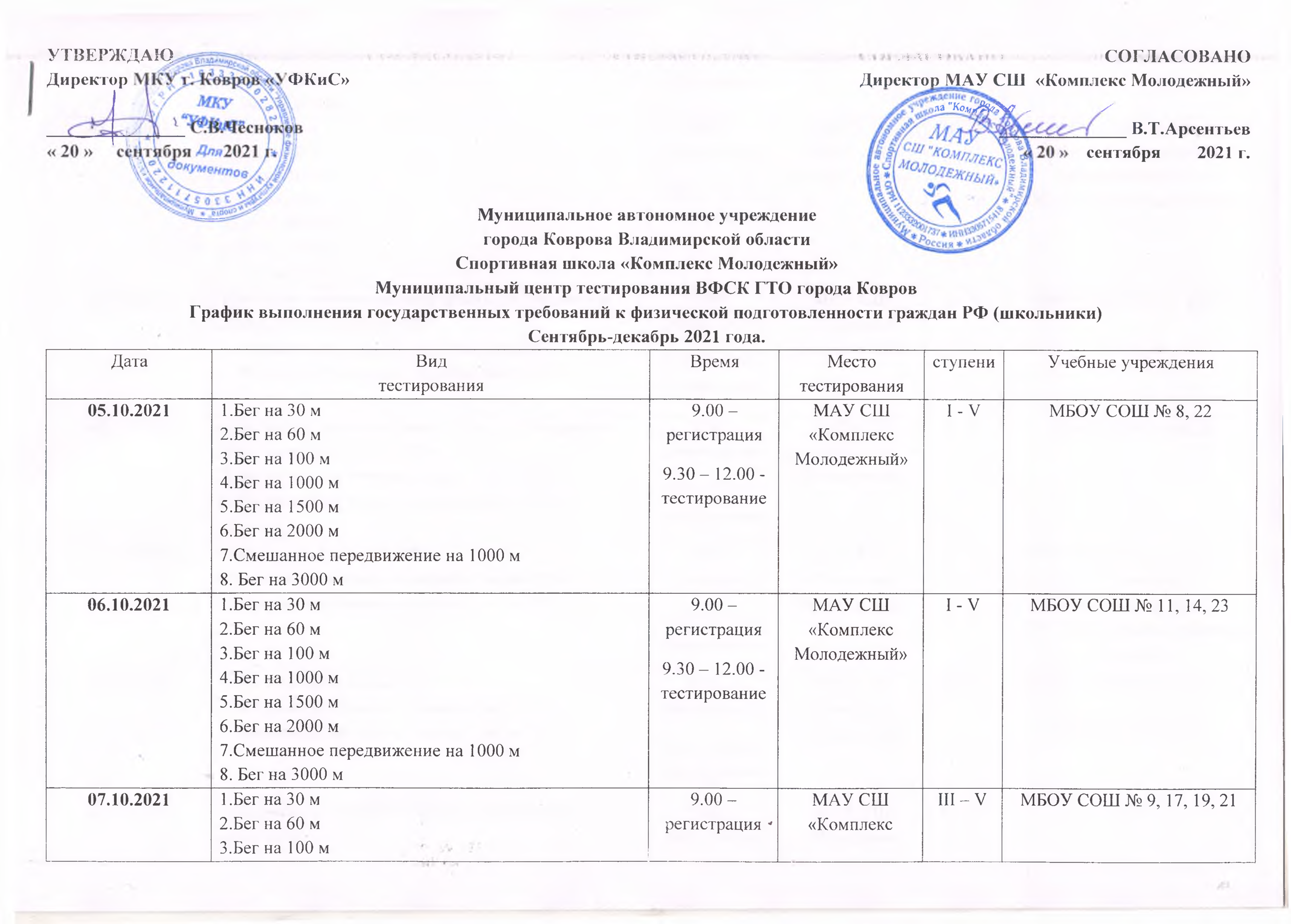  Иметь при себе в бассейн: шапочка, сланцы, плавки, мыло только кусковое, мочалка, полотенце.Иметь при себе в спортивный зал: спортивную форму и спортивную обувь на светлой подошве.                                                   Руководитель центра тестирования:                                                    Д.В.Лапшин07.10.20214.5.Бег на 1500 м5.Бег на 2000 м6. Бег на 3000 м9.00 – регистрация9.30 – 12.00 - тестированиеМАУ СШ «Комплекс Молодежный»III – V МБОУ СОШ № 9, 17, 19, 21МБОУ ООШ № 1808.10.20211.Бег на 30 м2.Бег на 60 м3.Бег на 100 м4.Бег на 1000 м5.Бег на 1500 м6.Бег на 2000 м7. Бег на 3000 м9.00 – регистрация9.30 – 12.00 - тестированиеМАУ СШ «Комплекс Молодежный»II – V МБОУ СОШ № 4, 5, 10, 15, 24МБОУ Гимназия № 1МБОУ ООШ № 2ЧОУ «Православная гимназия г. Коврова»12.10.20211.Метание теннисного мяча в цель, дистанция 6 м2.Метание мяча весом 150 г3. Метание спортивного снаряда: весом 500 г4. Метание спортивного снаряда: весом 700 г9.00 – регистрация9.30 – 12.00 - тестированиеМАУ СШ «Комплекс Молодежный»I - VМБОУ СОШ № 11, 14, 2313.10.20211.Метание теннисного мяча в цель, дистанция 6 м2.Метание мяча весом 150 г3. Метание спортивного снаряда: весом 500 г4. Метание спортивного снаряда: весом 700 г9.00 – регистрация9.30 – 12.00 - тестированиеМАУ СШ «Комплекс Молодежный»I - VМБОУ СОШ № 8, 2214.10.20211.Метание мяча весом 150 г2.Метание спортивного снаряда: весом 500 г3.Метание спортивного снаряда: весом 700 г9.00 – регистрация9.30 – 12.00 - тестированиеМАУ СШ «Комплекс Молодежный»II – V МБОУ СОШ № 4, 5, 10, 15, 24МБОУ Гимназия № 1МБОУ ООШ № 2ЧОУ «Православная гимназия г. Коврова»15.10.20211.Метание мяча весом 150 г2.Метание спортивного снаряда: весом 500 г3.Метание спортивного снаряда: весом 700 г9.00 – регистрация9.30 – 12.00 - тестированиеМАУ СШ «Комплекс Молодежный»III – V МБОУ СОШ № 9, 17, 19, 21МБОУ ООШ № 1820.10.20211.Смешанное передвижение по пересеченной местности на 1 км2.Кросс на 2 км (бег по пересеченной местности)3.Кросс на 3 км (бег по пересеченной местности)9.00 – регистрация9.30 – 12.00 - тестирование МАУ СШ  «Мотодром-Арена»(лыжная трасса)I – III все21.10.20211.Кросс на 3 км (бег по пересеченной местности)2.Кросс на 5 км (бег по пересеченной местности)9.00 – регистрация9.30 – 12.00 - тестирование МАУ СШ  «Мотодром-Арена»(лыжная трасса)IV – Vвсе25.10.20211.Челночный бег 3х10 м.2.Подтягивание из виса на высокой перекладине.3.Подтягивание из виса лежа на низкой перекладине 90 см.4.Сгибание и разгибание рук в упоре лежа на полу.5.Наклон вперед из положения стоя с прямыми ногами на гимнастической скамье.6.Прыжок в длину с места толчком двумя ногами.7.Поднимание туловища из положения лежа на спине.8.Рывок гири 16 кг.11.00 – регистрация11.30 – 14.00 - тестирование МАУ СШ «Комплекс Молодежный»I - VМБОУ СОШ № 8, 2226.10.20211.Челночный бег 3х10 м.2.Подтягивание из виса на высокой перекладине.3.Подтягивание из виса лежа на низкой перекладине 90 см.4.Сгибание и разгибание рук в упоре лежа на полу.5.Наклон вперед из положения стоя с прямыми ногами на гимнастической скамье.6.Прыжок в длину с места толчком двумя ногами.7.Поднимание туловища из положения лежа на спине.8.Рывок гири 16 кг.11.00 – регистрация11.30 – 14.00 - тестирование МАУ СШ «Комплекс Молодежный»I - VМБОУ СОШ № 11, 14, 2327.10.20211.Челночный бег 3х10 м.2.Подтягивание из виса на высокой перекладине.3.Подтягивание из виса лежа на низкой перекладине 90 см.4.Сгибание и разгибание рук в упоре лежа на полу.5.Наклон вперед из положения стоя с прямыми ногами на гимнастической скамье.6.Прыжок в длину с места толчком двумя ногами.7.Поднимание туловища из положения лежа на спине.8.Рывок гири 16 кг.11.00 – регистрация11.30 – 14.00 - тестирование МАУ СШ «Комплекс Молодежный»III – VМБОУ СОШ № 9, 17, 19, 21МБОУ ООШ № 1828.10.20211.Челночный бег 3х10 м.2.Подтягивание из виса на высокой перекладине.3.Подтягивание из виса лежа на низкой перекладине 90 см.4.Сгибание и разгибание рук в упоре лежа на полу.5.Наклон вперед из положения стоя с прямыми ногами на гимнастической скамье.6.Прыжок в длину с места толчком двумя ногами.7.Поднимание туловища из положения лежа на спине.8.Рывок гири 16 кг.11.00 – регистрация11.30 – 14.00 - тестирование МАУ СШ «Комплекс Молодежный»II – VМБОУ СОШ № 4, 5, 10, 15, 24МБОУ Гимназия № 1МБОУ ООШ № 2ЧОУ «Православная гимназия г. Коврова»8.11.20211.Самозащита без оружия11.00 – регистрация11.30 – 13.00 – тестирование МАУ СШ «Комплекс Молодежный»IVВсе10.11.20211.Самозащита без оружия11.00 – регистрация11.30 – 13.00 – тестирование МАУ СШ «Комплекс Молодежный»V  Все16.11.20211.Стрельба из пневматической винтовки с открытым прицелом из положения сидя с опорой локтей о стол и с упора для винтовки, дистанция 10 м 9.00 и 10.00 - тестирование  Тир «КЭМЗ» III - V9.00 – МБОУ СОШ № 9, 10, 14, 1710.00 –МБОУ Гимназия № 1; МБОУ СОШ № 4, 5, 2217.11.20211.Стрельба из пневматической винтовки с открытым прицелом из положения сидя с опорой локтей о стол и с упора для винтовки, дистанция 10 м 9.00 и 10.00 - тестирование  Тир «КЭМЗ» III - V9.00 – МБОУ ООШ № 2; МБОУ СОШ № 11, 15, 19, 23, 24; ЧОУ «Православная гимназия г. Коврова»10.00 –МБОУ ООШ № 18; МБОУ СОШ № 8, 2122.11.20211.Плавание на 25 м2.Плавание на 50 м10.30 – регистрация11.00 – 13.00 – тестирование МАУ СШ «Комплекс Молодежный»I - VМБОУ СОШ № 8, 2224.11.20211.Плавание на 25 м2.Плавание на 50 м10.30 – регистрация11.00 – 13.00 – тестирование МАУ СШ «Комплекс Молодежный»I - VМБОУ СОШ № 11, 14, 2325.11.20211.Плавание на 50 м10.30 – регистрация11.00 – 13.00 – тестированиеМАУ СШ «Комплекс Молодежный»III – VМБОУ СОШ № 9, 17, 19, 21МБОУ ООШ № 1826.11.20211.Плавание на 50 м10.30 – регистрация11.00 – 13.00 – тестированиеМАУ СШ «Комплекс Молодежный»II – VМБОУ СОШ № 4, 5, 10, 15, 24МБОУ Гимназия № 1МБОУ ООШ № 2ЧОУ «Православная гимназия г. Коврова»02.12.2021 (дополнительный день)1.Челночный бег 3х10 м.2.Подтягивание из виса на высокой перекладине.3.Подтягивание из виса лежа на низкой перекладине 90 см.4.Сгибание и разгибание рук в упоре лежа на полу.5.Наклон вперед из положения стоя с прямыми ногами на гимнастической скамье.6.Прыжок в длину с места толчком двумя ногами.7.Поднимание туловища из положения лежа на спине.8.Рывок гири 16 кг.11.00 – регистрация11.30 – 14.00 - тестирование МАУ СШ «Комплекс Молодежный»I - VВсе